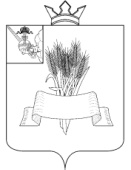 Руководствуясь подпунктом «б» пункта 3 части 1 статьи 14 Федерального закона отФедеральный закон от 2 марта 2007 года № 25-ФЗ «О муниципальной службе в Российской Федерации», частью 8 статьи 41-1 закона области от 9 октября 2007 года № 1663-ОЗ «О регулировании некоторых вопросов муниципальной службы в Вологодской области»:1. Утвердить Порядок организации приема Управлением финансов  Сямженского муниципального округа представляемого муниципальным служащим ходатайства о разрешении на участие на безвозмездной основе в управлении некоммерческой организацией согласно приложению к настоящему решению.2. Настоящее распоряжение вступает в силу со дня его подписания.Приложение № 1к распоряжению Управления финансовСямженского муниципального округаот 28.12.2023 № 94-рПорядок организации приема Управлением финансов Сямженского муниципального округа представляемого муниципальным служащим ходатайства о разрешении на участие на безвозмездной основе в управлении некоммерческой организацией (далее – Порядок)1. Прием и регистрацию ходатайства о разрешении на участие на безвозмездной основе в управлении некоммерческой организацией, поступившего от муниципального служащего, планирующего участие на безвозмездной основе в управлении некоммерческой организацией (кроме участия в управлении политической партией, органом профессионального союза, в том числе выборным органом первичной профсоюзной организации, созданной в органе местного самоуправления, аппарате избирательной комиссии муниципального образования, участия в съезде (конференции) илиобщем собрании иной общественной организации, жилищного, жилищно-строительного, гаражного кооперативов, товарищества собственников недвижимости) (далее – ходатайство), осуществляет начальник Управления финансов Сямженского муниципального округа (далее – уполномоченное должностное лицо).2. Ходатайство регистрируется в день его поступления в журнале регистрации ходатайств о разрешении на участие на безвозмездной основе в управлении некоммерческой организацией (далее – журнал), составленном по форме согласно приложению к настоящему Порядку.Журнал должен быть прошит и пронумерован. Исправленные записи заверяются уполномоченным должностным лицом.В нижнем правом углу последнего листа ходатайства ставится регистрационная запись, содержащая:- входящий номер и дату поступления (в соответствии с записью, внесенной в журнал);- подпись и расшифровку подписи уполномоченного должностного лица, зарегистрировавшего ходатайство, уведомление.3. Копия ходатайства с регистрационным номером, датой и подписью зарегистрировавшего их уполномоченного должностного лица выдается муниципальному служащему, представившему ходатайство, под подпись либо направляется ему посредством почтовой связи с уведомлением о вручении не позднее одного рабочего дня, следующего за днем регистрации ходатайства.Оригинал ходатайства хранится в Управлении финансов Сямженского муниципального округа.ЖУРНАЛрегистрации ходатайств о разрешении на участие на безвозмезднойоснове в управлении некоммерческой организациейУПРАВЛЕНИЕ ФИНАНСОВ СЯМЖЕНСКОГО МУНИЦИПАЛЬНОГО ОКРУГА ВОЛОГОДСКОЙ ОБЛАСТИРАСПОРЯЖЕНИЕот28.12.2023№94-рс. Сямжа Вологодской областис. Сямжа Вологодской областис. Сямжа Вологодской областис. Сямжа Вологодской областиОб утверждении Порядка организации приема Управлением финансов Сямженского муниципального округа предоставляемого муниципальным служащим ходатайства о разрешении на участие на безвозмездной основе в управлении некоммерческой организацией Об утверждении Порядка организации приема Управлением финансов Сямженского муниципального округа предоставляемого муниципальным служащим ходатайства о разрешении на участие на безвозмездной основе в управлении некоммерческой организацией Об утверждении Порядка организации приема Управлением финансов Сямженского муниципального округа предоставляемого муниципальным служащим ходатайства о разрешении на участие на безвозмездной основе в управлении некоммерческой организацией Об утверждении Порядка организации приема Управлением финансов Сямженского муниципального округа предоставляемого муниципальным служащим ходатайства о разрешении на участие на безвозмездной основе в управлении некоммерческой организацией Исполняющий обязанности начальника Управления финансовСямженского муниципального округа Н.Н.СамохваловаПриложениек Порядку организации приема Управлением финансов Сямженского муниципального округа предоставляемого муниципальным служащим ходатайства о разрешении на участие на безвозмездной основе в управлении некоммерческой организацией№п/пДата регистрации ходатайстваФамилия, имя, отчество, должность лица, представившего ходатайствоФамилия, имя, отчество, должность, подпись уполномоченного лица, принявшего ходатайствоПодпись лица, представившего ходатайство/отметка о направлении копии ходатайства по почте (№ почтового уведомления)Наименование организации, в управлении которой планирует участвовать муниципальный служащийПримечание12345671.